 Boiler Διπλής Ενεργείας - Δαπέδου 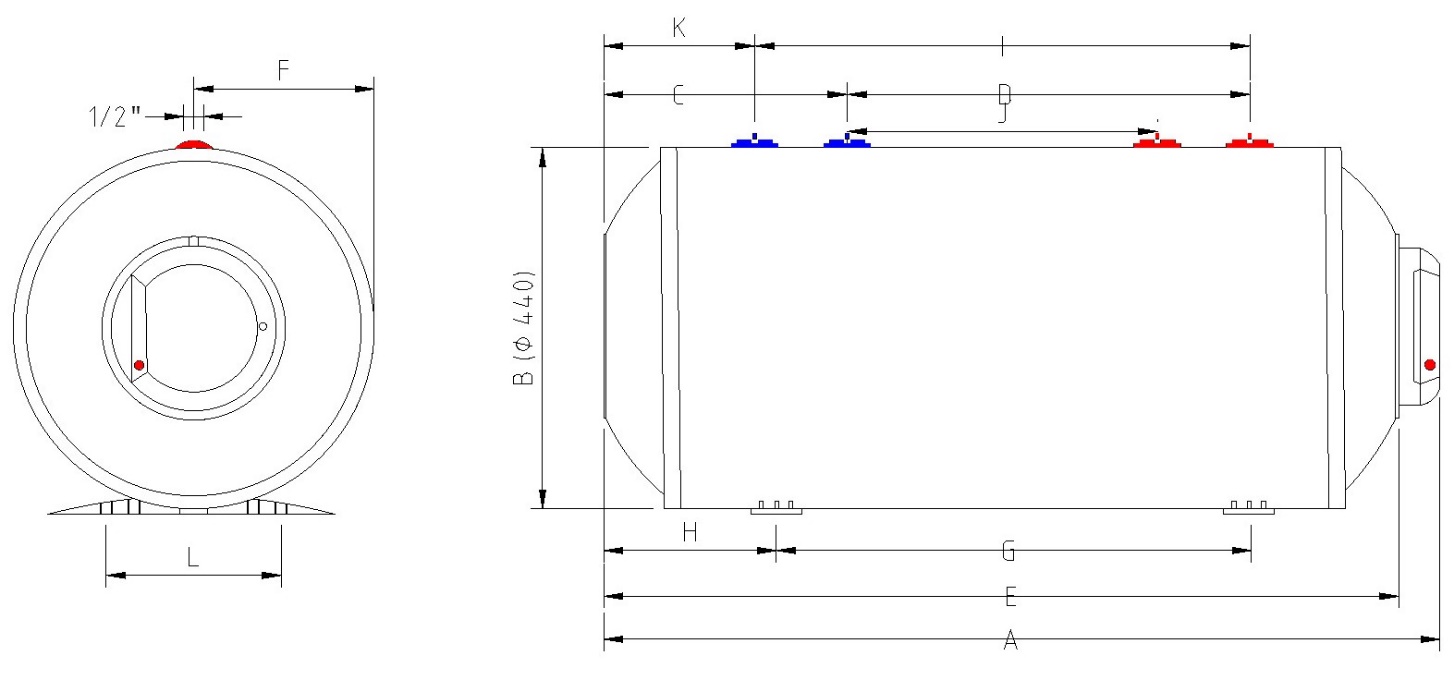 Διαστάσεις Τεχνικές Προδιαγραφές Εσωτερικό δοχείο κατασκευασμένο από χαλυβδοέλασμα επισμαλτωμένος με τιτανιούχο σμάλτο ψημένο στους ~830ο C σύμφωνα με το γερμανικό πρότυπο κατά DIN 4735.Εξωτερικό περίβλημα από χαλυβδοέλασμα βαμμένο ηλεκτροστατικά. Μόνωση πολυουρεθάνης πυκνότητας >50kg/m3  χωρίς CFC .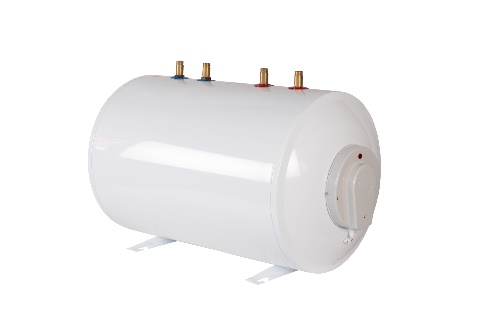 Καθοδική προστασία με ανόδιο Μαγνησίου (Περιοδική Αντικατάσταση).Ηλεκτρική αντίσταση σε φλάντζα με διάμετρο 140mm οκτώ (8) οπών .Ρυθμιζόμενος θερμοστάτης με διπλό κύκλωμά ασφάλειας.Όργανο ένδειξής Θερμοκρασίας .Ενδεικτική Λυχνία Λειτουργίας.Βαλβίδα Ασφαλείας & Επιστροφής.Εφαρμοζόμενα Πρότυπα  EN 60335 , EN 60335-1 ,EN 60335-2-21. Boiler Διπλής Ενεργείας Οριζόντιος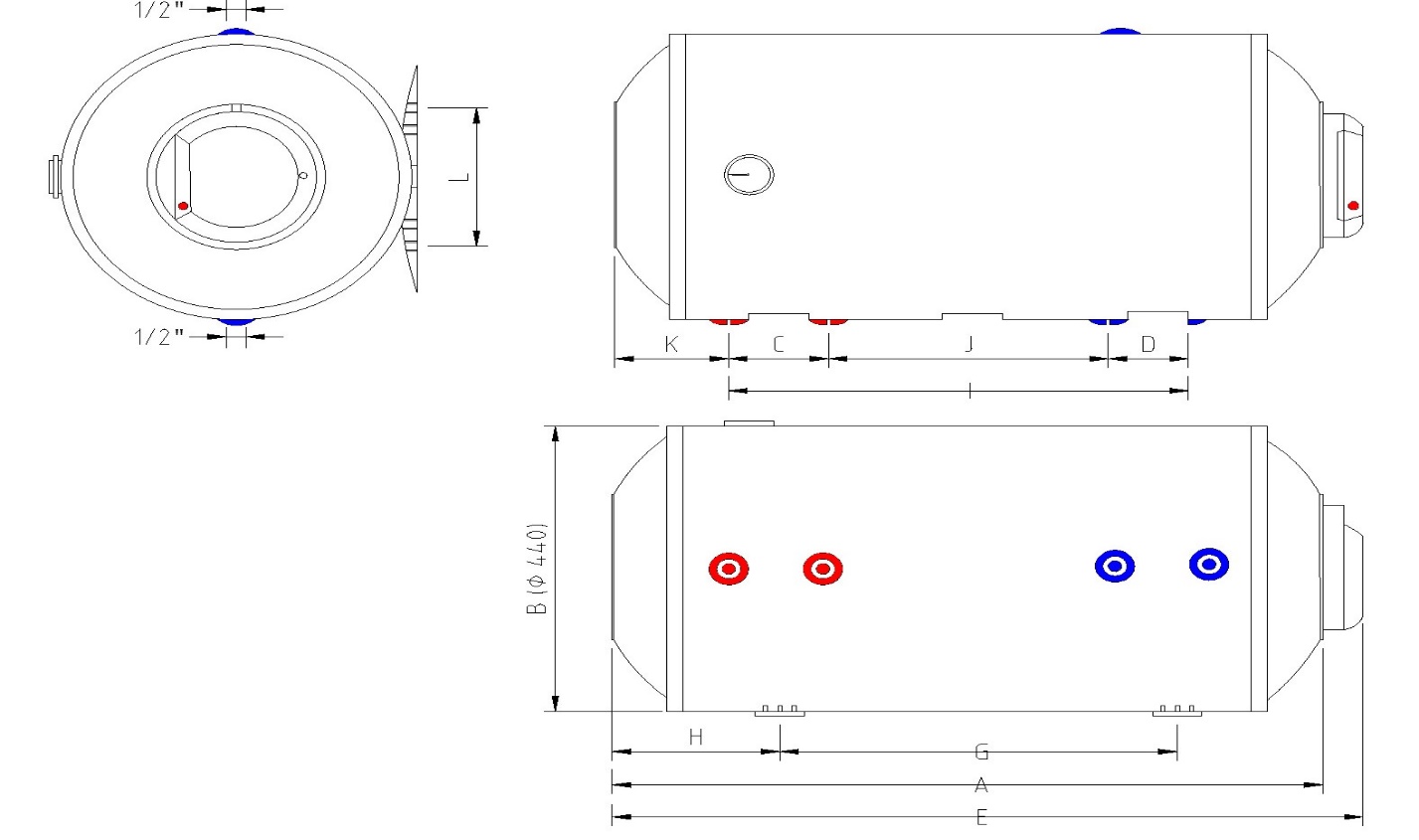 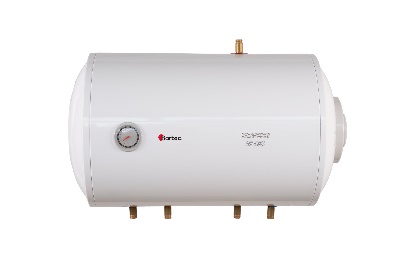 	ΔιαστάσειςΤεχνικές Προδιαγραφές Εσωτερικό δοχείο κατασκευασμένο από χαλυβδοέλασμα επισμαλτωμένος με τιτανιούχο σμάλτο ψημένο στους ~830ο C σύμφωνα με το γερμανικό πρότυπο κατά DIN 4735.Εξωτερικό περίβλημα από χαλυβδοέλασμα  βαμμένο ηλεκτροστατικά.Μόνωση πολυουρεθάνης πυκνότητας >50kg/m3  χωρίς CFC .Καθοδική προστασία με ανόδιο Μαγνησίου (Περιοδική Αντικατάσταση).Ηλεκτρική αντίσταση σε φλάντζα με διάμετρο 140mm οκτώ (8) οπών .Ρυθμιζόμενος θερμοστάτης με διπλό κύκλωμά ασφάλειας.Όργανο ένδειξής Θερμοκρασίας .Ενδεικτική Λυχνία Λειτουργίας.Βαλβίδα Ασφαλείας & ΕπιστροφήςΕφαρμοζόμενα Πρότυπα ΕΝ 60335 , ΕΝ 60335-1 , ΕΝ 60335-2-21  Boiler Διπλής Ενεργείας - Κάθετος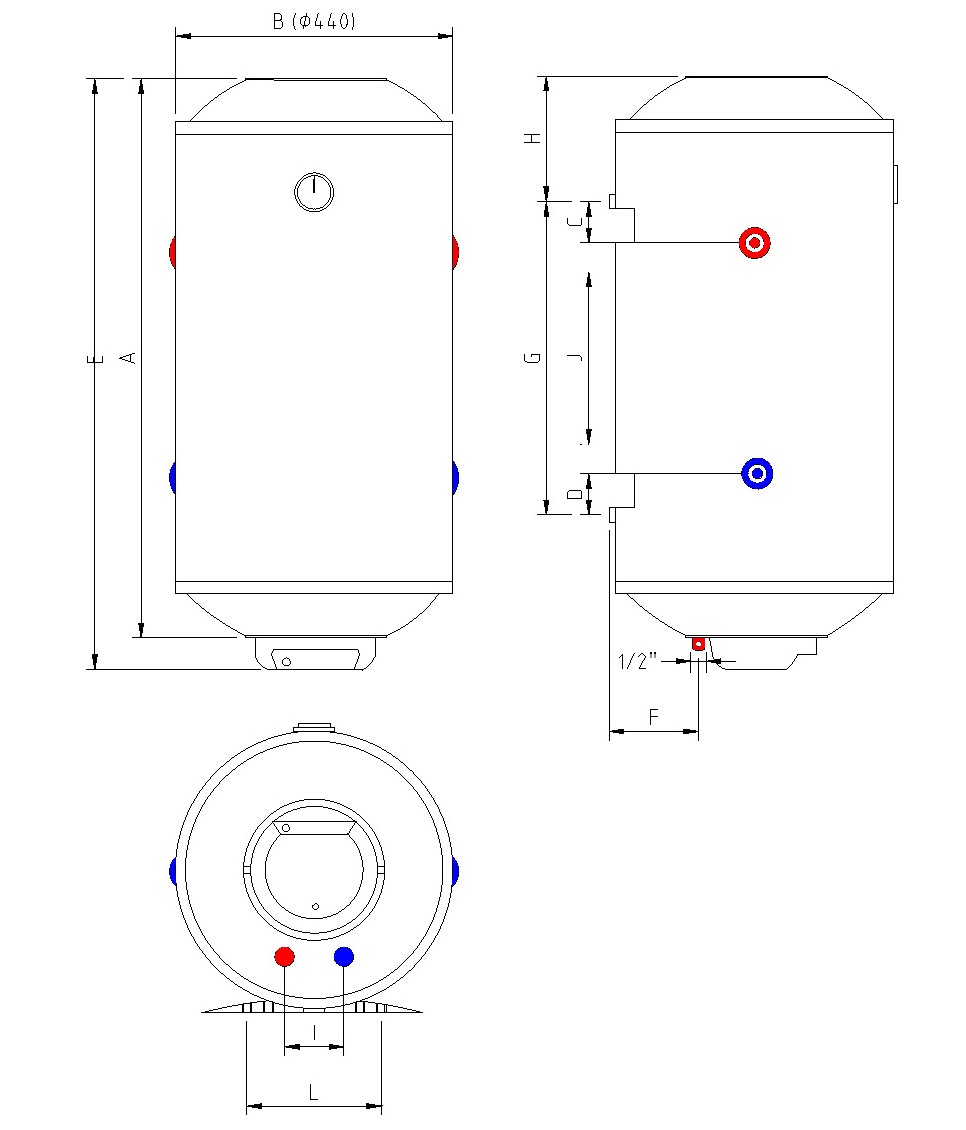                                                                                                                           Διαστάσεις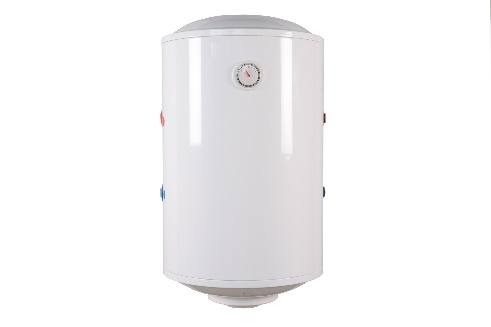 	Τεχνικές Προδιαγραφές Ηλεκτρικός Θερμοσίφωνας Κάθετος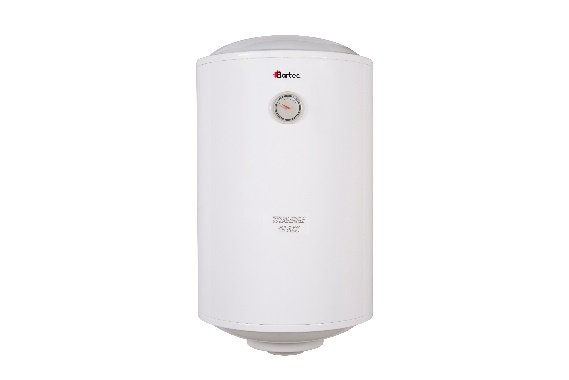 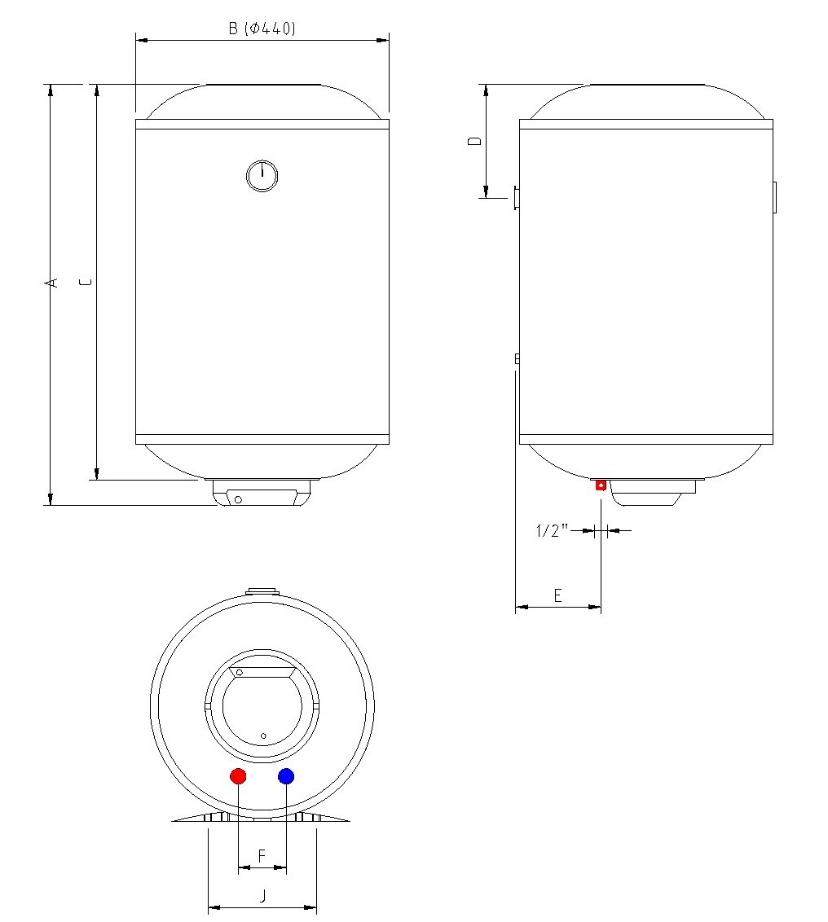                                                                                                                                  Διαστάσεις
 Τεχνικές Προδιαγραφές Εσωτερικό δοχείο κατασκευασμένο από χαλυβδοέλασμα επισμαλτωμένος με τιτανιούχο σμάλτο ψημένο στους ~830ο C σύμφωνα με το γερμανικό πρότυπο κατά DIN 4735.Εξωτερικό περίβλημα από χαλυβδοέλασμα βαμμένο ηλεκτροστατικά.Μόνωση πολυουρεθάνης πυκνότητας >50kg/m3  χωρίς CFC .Καθοδική προστασία με ανόδιο Μαγνησίου (Περιοδική Αντικατάσταση).Ηλεκτρική αντίσταση σε φλάντζα με διάμετρο 120mm οκτώ (8) οπών .Ρυθμιζόμενος θερμοστάτης με διπλό κύκλωμά ασφάλειας.Όργανο ένδειξής Θερμοκρασίας .Ενδεικτική Λυχνία Λειτουργίας.Βαλβίδα Ασφαλείας & Επιστροφής.Εφαρμοζόμενα Πρότυπα  EN 60335 , EN 60335-1 ,EN 60335-2-21.Ηλεκτρικός Θερμοσίφωνας Οριζόντιος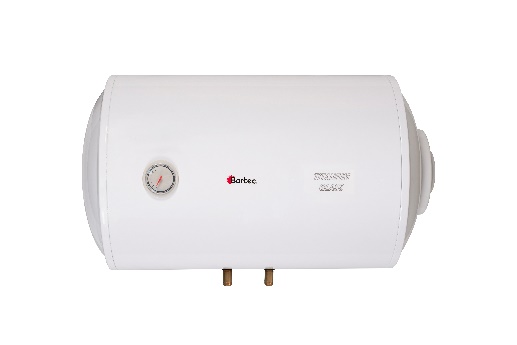 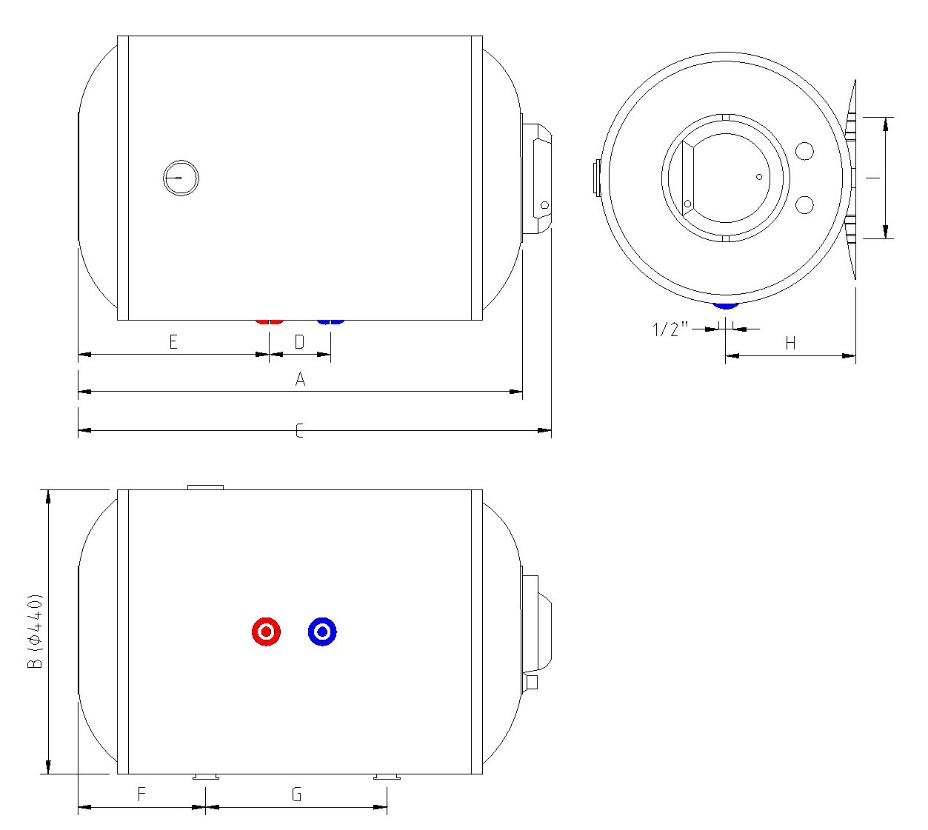 	                                                                                                        ΔιαστάσειςΤεχνικές Προδιαγραφές Εσωτερικό δοχείο κατασκευασμένο από χαλυβδοέλασμα επισμαλτωμένος με τιτανιούχο σμάλτο ψημένο στους ~830ο C σύμφωνα με το γερμανικό πρότυπο κατά DIN 4735.Εξωτερικό περίβλημα από χαλυβδοέλασμα  βαμμένο ηλεκτροστατικά.Μόνωση πολυουρεθάνης πυκνότητας >50kg/m3  χωρίς CFC .Καθοδική προστασία με ανόδιο Μαγνησίου (Περιοδική Αντικατάσταση).Ηλεκτρική αντίσταση σε φλάντζα με διάμετρο 120mm οκτώ (8) οπών .Ρυθμιζόμενος θερμοστάτης με διπλό κύκλωμά ασφάλειας.Όργανο ένδειξής Θερμοκρασίας .Ενδεικτική Λυχνία Λειτουργίας.Βαλβίδα Ασφαλείας & Επιστροφής.Εφαρμοζόμενα Πρότυπα  EN 60335 , EN 60335-1 ,EN 60335-2-21.Ηλεκτρικός Θερμοσίφωνας Δαπέδου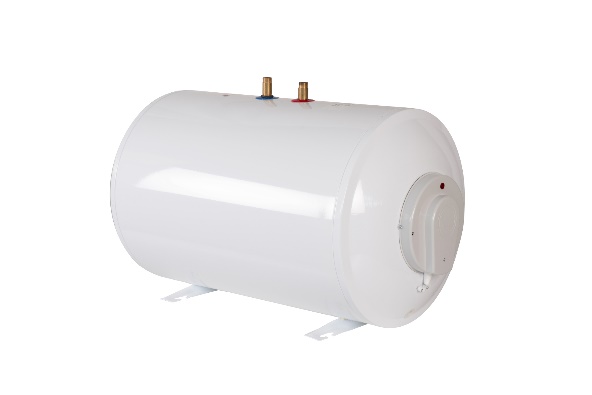 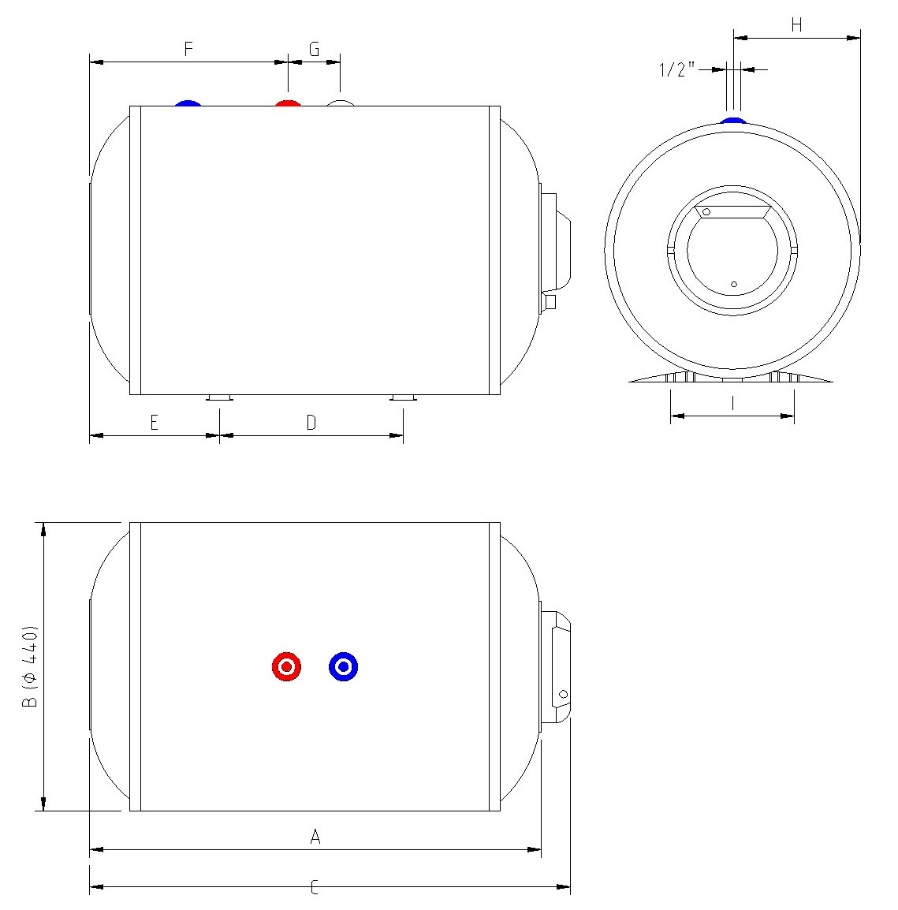                                                                                               ΔιαστάσειςΤεχνικές Προδιαγραφές Εσωτερικό δοχείο κατασκευασμένο από χαλυβδοέλασμα επισμαλτωμένος με τιτανιούχο σμάλτο ψημένο στους ~830ο C σύμφωνα με το γερμανικό πρότυπο κατά DIN 4735.Εξωτερικό περίβλημα από χαλυβδοέλασμα DC01 βαμμένο ηλεκτροστατικά.Μόνωση πολυουρεθάνης πυκνότητας >50kg/m3  χωρίς CFC .Καθοδική προστασία με ανόδιο Μαγνησίου (Περιοδική Αντικατάσταση).Ηλεκτρική αντίσταση σε φλάντζα με διάμετρο 120mm οκτώ (8) οπών .Ρυθμιζόμενος θερμοστάτης με διπλό κύκλωμά ασφάλειας.Όργανο ένδειξής Θερμοκρασίας .Ενδεικτική Λυχνία Λειτουργίας.Βαλβίδα Ασφαλείας & ΕπιστροφήςΕφαρμοζόμενα Πρότυπα  EN 60335 , EN 60335-1 ,EN 60335-2-21.Ηλεκτρικός Θερμοσίφωνας  5L & 10L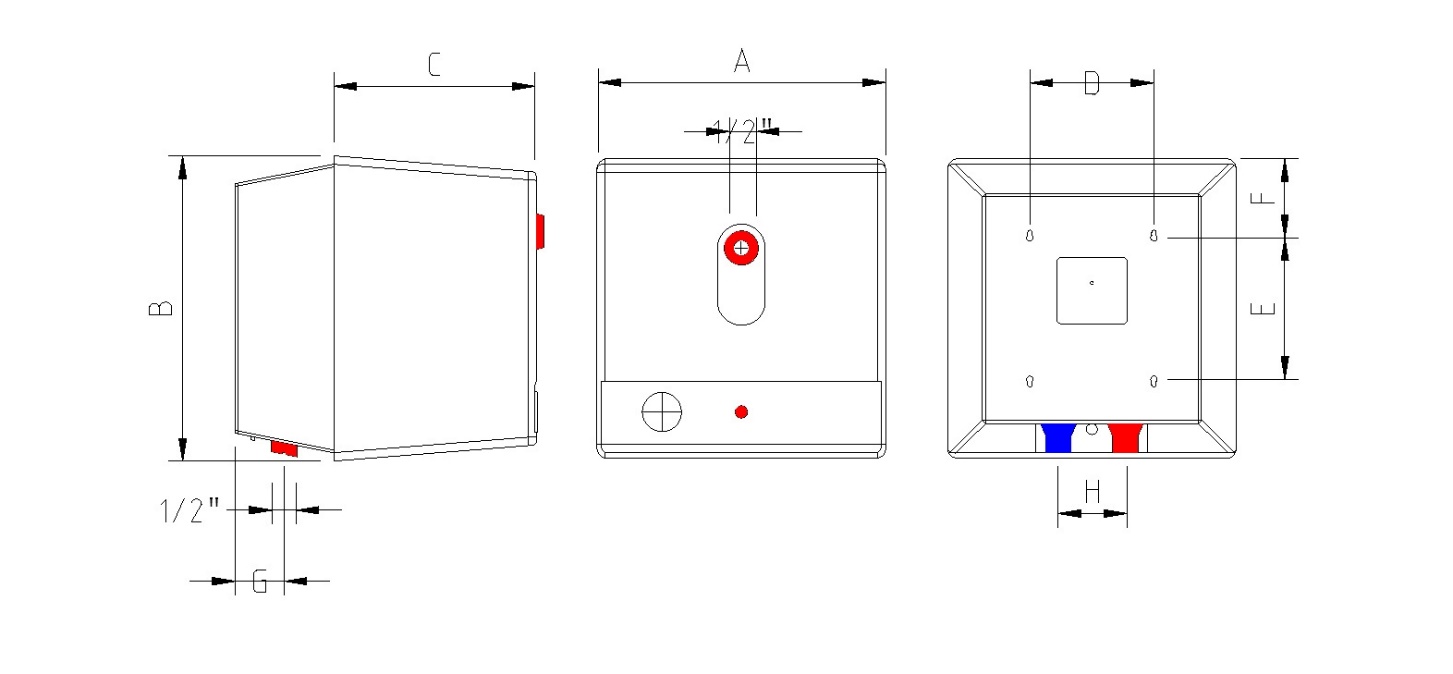 Τεχνικές Προδιαγραφές Ενδεικτική Λυχνία Λειτουργίας.Βαλβίδα Ασφαλείας & ΕπιστροφήςΕφαρμοζόμενα Πρότυπα  EN 60335 , EN 60335-1 ,EN 60335-2-21.Ηλεκτρική αντίσταση σε φλάντζα με διάμετρο 100mm τεσσάρων  (4) οπών .Boiler Ηλιακού Διπλής Ενεργείας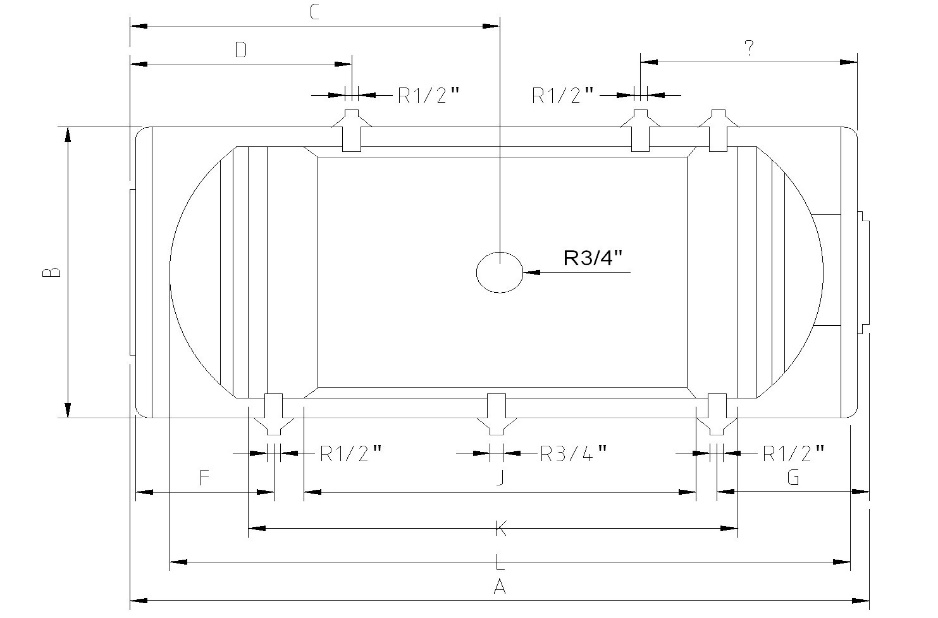 ΔιαστάσειςΤεχνικές Προδιαγραφές 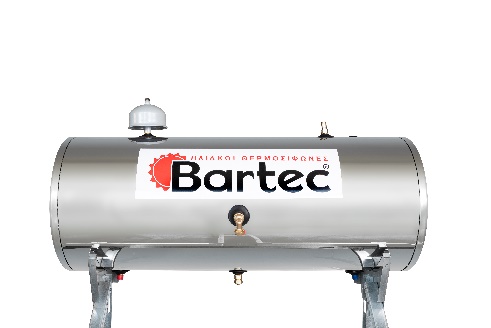 Εσωτερικό δοχείο κατασκευασμένο από χαλυβδοέλασμα επισμαλτωμένος με τιτανιούχο σμάλτο ψημένο στους ~830ο C σύμφωνα με το γερμανικό πρότυπο κατά DIN 4735.Εξωτερικό περίβλημα από χαλυβδοέλασμα Inox.Μόνωση πολυουρεθάνης πυκνότητας >50kg/m3  χωρίς CFC .Καθοδική προστασία με ανόδιο Μαγνησίου (Περιοδική Αντικατάσταση).Ηλεκτρική αντίσταση σε φλάντζα με διάμετρο 140mm οκτώ (8) οπών .Ρυθμιζόμενος θερμοστάτης με διπλό κύκλωμά ασφάλειας.Βαλβίδα Ασφαλείας & ΕπιστροφήςΕφαρμοζόμενα Πρότυπα  EN 60335 , EN 60335-1 ,EN 60335-2-21.Boiler Ηλιακού Τριπλής Ενεργείας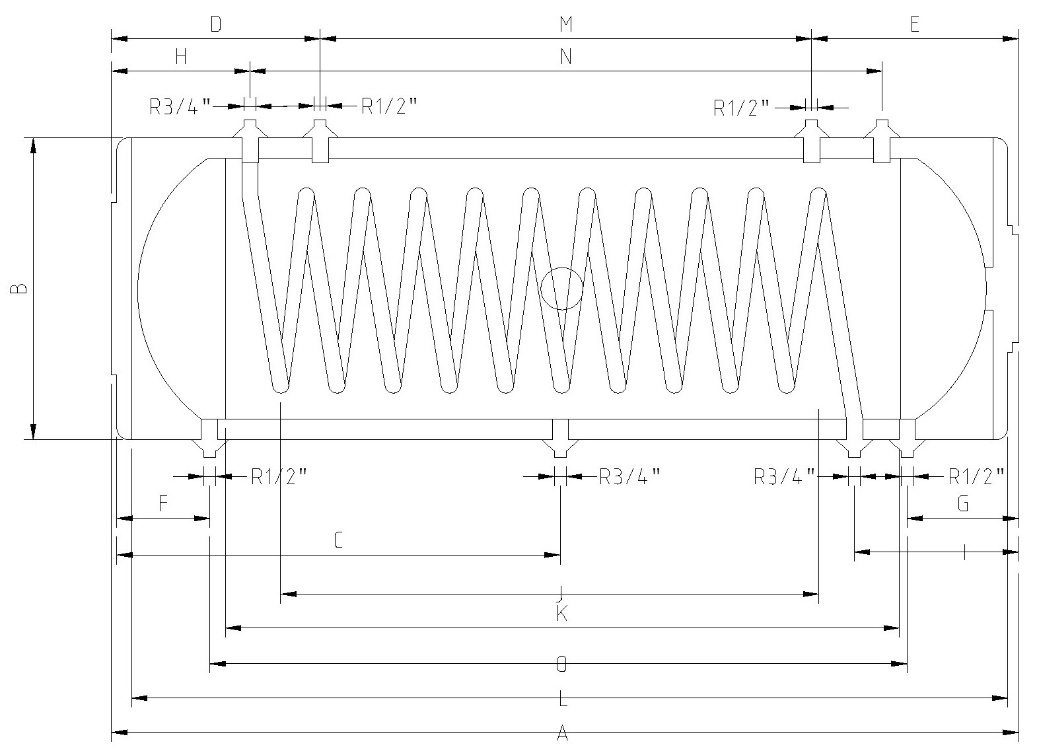 ΔιαστάσειςΤεχνικές Προδιαγραφές Εσωτερικό δοχείο κατασκευασμένο από χαλυβδοέλασμα επισμαλτωμένος με τιτανιούχο σμάλτο ψημένο στους ~830ο C σύμφωνα με το γερμανικό πρότυπο κατά DIN 4735.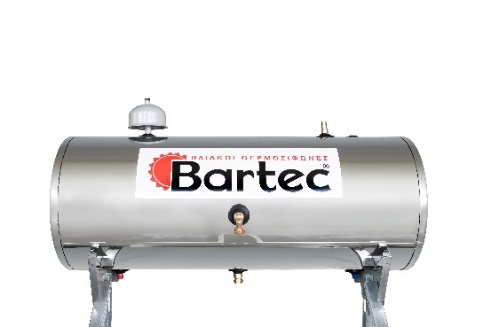 Εξωτερικό περίβλημα από χαλυβδοέλασμα Inox.Μόνωση πολυουρεθάνης πυκνότητας >50kg/m3  χωρίς CFC . Καθοδική προστασία με ανόδιο Μαγνησίου (Περιοδική Αντικατάσταση).Ηλεκτρική αντίσταση σε φλάντζα με διάμετρο 140mm οκτώ (8) οπών .Ρυθμιζόμενος θερμοστάτης με διπλό κύκλωμά ασφάλειας.Βαλβίδα Ασφαλείας & ΕπιστροφήςΕφαρμοζόμενα Πρότυπα  EN 60335 , EN 60335-1 ,EN 60335-2-21. Ηλιακός ΘερμοσίφωναςΣειρά : STANDARD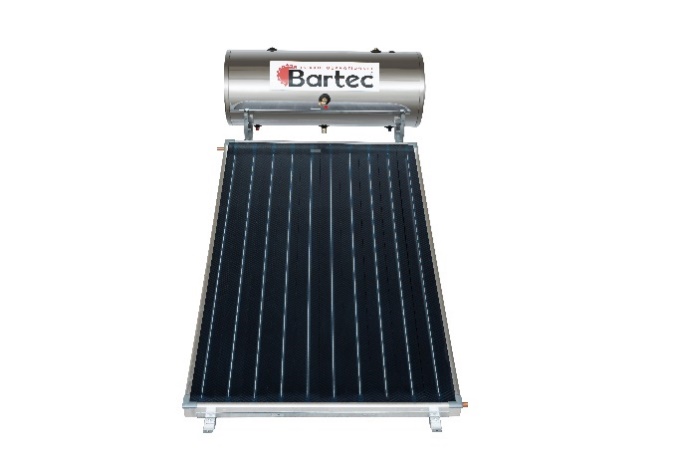 Εσωτερικό δοχείο κατασκευασμένο από χαλυβδοέλασμα επισμαλτωμένος με πούδρα σμάλτου  ψημένο στους ~830ο C σύμφωνα με το γερμανικό πρότυπο κατά DIN 4735Ηλεκτρική αντίσταση σε φλάντζα με διάμετρο 120mm οκτώ (8) οπών .Ρυθμιζόμενος θερμοστάτης με διπλό κύκλωμά ασφάλειας.Εξωτερικό περίβλημα από χαλυβδοέλασμα Inox ή χάλυβα PPG Γκρι χρώματος .Αιθυλενογλυκόλη για την πλήρωση του κλειστού κυκλώματος.Βαλβίδα Ασφαλείας & Επιστροφής.Καθοδική προστασία με ανόδιο Μαγνησίου (Περιοδική αντικατάσταση).Χωρητικότητα 100L ,120lL ,150L , 200L , 300L.Μεταλλική Βάση Γαλβανιζέ για τοποθέτηση σε δώμα ή σε κεραμίδια .Διαθέσιμα σε Διπλής Ενέργειας ή Τριπλής ενέργειας .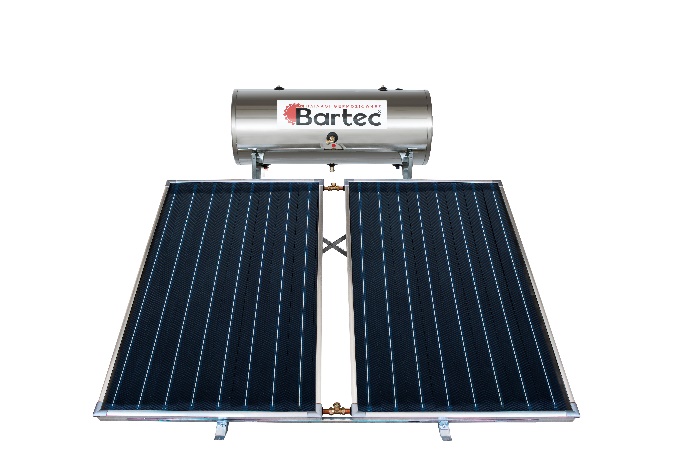 Σειρά : PREMIUMΕσωτερικό δοχείο κατασκευασμένο από χαλυβδοέλασμα επισμαλτωμένος με υγρό σμάλτο  ψημένο στους ~830ο C σύμφωνα με το γερμανικό πρότυπο κατά DIN 4735Ηλεκτρική αντίσταση σε φλάντζα με διάμετρο 120mm οκτώ (8) οπών .Ρυθμιζόμενος θερμοστάτης με διπλό κύκλωμά ασφάλειας.Εξωτερικό περίβλημα από χαλυβδοέλασμα Inox ή χάλυβα PPG Γκρι χρώματος .Αιθυλενογλυκόλη για την πλήρωση του κλειστού κυκλώματος.Βαλβίδα Ασφαλείας & Επιστροφής.Καθοδική προστασία με ανόδιο Μαγνησίου (Περιοδική αντικατάσταση).Χωρητικότητα 150L ,200lL ,3000L .Μεταλλική Βάση Γαλβανιζέ για τοποθέτηση σε δώμα ή σε κεραμίδια .Διαθέσιμα σε Διπλής Ενέργειας ή Τριπλής ενέργειας .Ηλιακοί Συλλέκτες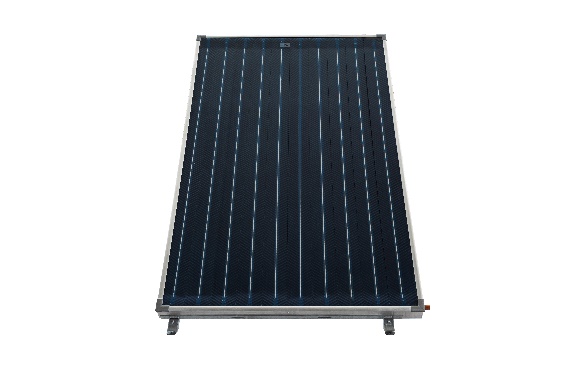 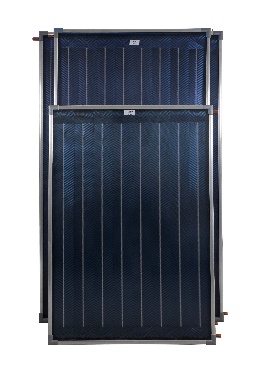 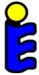                  The Solar Keymark
                CEN Keymark SchemeΤΕΧΝΙΚΕΣ ΠΡΟΔΙΑΓΡΑΦΕΣΤύποςABCDEFGHIJKLBG60L565440908161522024616524275165260BG80L735440108106785220416165411202165260BG100L890440108108940220576165570360165260BG120L10554401081091105220741165735524165260BG150L12354401081111285220921165915702165260ΤύποςΧωρητικότητα σε LtΗλεκτρική Ισχύς σε (Watt)Τάση Λειτουργίας50-60Hz(Volt)Διατομή Καλωδίου σε mmMax Πίεση Λειτουργίας(Bar)ΠάχοςΜόνωσηςΔιογκωμένης Πολυουρεθάνης Χωρίς CFC (mm)Εξωτερικό ΠερίβλημαΕύροςΛειτουργίαςΘερμοστάτηΒάροςσε KgBG60L60400023031033Χαλυβδοέλασμα βαμμένο Ηλεκτροστατικά30ο C-80ο C22,8BG80L80400023031033Χαλυβδοέλασμα βαμμένο Ηλεκτροστατικά30ο C-80ο C29,4BG100L100400023031033Χαλυβδοέλασμα βαμμένο Ηλεκτροστατικά30ο C-80ο C34BG120L120400023031033Χαλυβδοέλασμα βαμμένο Ηλεκτροστατικά30ο C-80ο C42,8BG150L150400023031033Χαλυβδοέλασμα βαμμένο Ηλεκτροστατικά30ο C-80ο C48,9ΤύποςABCDEFGHIJKLBH60L565440908161523024616524275165260BH80L735440108106785230416165411202165260BH100L890440108108940230576165570360165260BH120L10554401081091105230741165735524165260BH150L12354401081111285230921165915702165260ΤύποςΧωρητικότητα σε LtΗλεκτρική Ισχύς σε (Watt)Τάση Λειτουργίας50-60Hz(Volt)Διατομή Καλωδίου σε mmMax Πίεση Λειτουργίας(BarΠάχοςΜόνωσηςΔιογκωμένης Πολυουρεθάνης Χωρίς CFC (mm)Εξωτερικό ΠερίβλημαΕύροςΛειτουργίαςΘερμοστάτηΒάροςσε KgBH60L60400023031033Χαλυβδοέλασμα βαμμένο Ηλεκτροστατικά30ο C-80ο C22,8BH80L80400023031033Χαλυβδοέλασμα βαμμένο Ηλεκτροστατικά30ο C-80ο C29,4BH100L100400023031033Χαλυβδοέλασμα βαμμένο Ηλεκτροστατικά30ο C-80ο C34BH120L120400023031033Χαλυβδοέλασμα βαμμένο Ηλεκτροστατικά30ο C-80ο C42,8BH150L150400023031033Χαλυβδοέλασμα βαμμένο Ηλεκτροστατικά30ο C-80ο C48,9ΤύποςABCDEFGHIJLBV60L565440908161511024616510075260BV80L735440108106785110416165100202260BV100L890440108108940110576165100360260BV120L10554401081091105110741165100524260BV150L12354401081111285110921165100702260ΤύποςΧωρητικότητα σε LtΗλεκτρική Ισχύς σε (Watt)Τάση Λειτουργίας50-60Hz(Volt)Διατομή Καλωδίου σε mmMax Πίεση Λειτουργίας(BarΠάχοςΜόνωσηςΔιογκωμένης Πολυουρεθάνης Χωρίς CFC (mm)Εξωτερικό ΠερίβλημαΕύροςΛειτουργίαςΘερμοστάτηΒάροςσε KgBV60L60400023031033Χαλυβδοέλασμα βαμμένο Ηλεκτροστατικά30ο C-80ο C22,8BV80L80400023031033Χαλυβδοέλασμα βαμμένο Ηλεκτροστατικά30ο C-80ο C29,4BV100L100400023031033Χαλυβδοέλασμα βαμμένο Ηλεκτροστατικά30ο C-80ο C34BV120L120400023031033Χαλυβδοέλασμα βαμμένο Ηλεκτροστατικά30ο C-80ο C42,8BV150L150400023031033Χαλυβδοέλασμα βαμμένο Ηλεκτροστατικά30ο C-80ο C48,9ΤύποςABCDEFJTG20L440TG40L465440415165110100260TG60L615440565165110100260TG80L785440735165110100260TG100L940440890165110100260TG120L11054401055165110100260TG150L12854401235165110100260ΤύποςΧωρητικότητα σε LtΗλεκτρική Ισχύς σε (Watt)Τάση Λειτουργίας50-60Hz(Volt)Διατομή Καλωδίου σε mmMax Πίεση Λειτουργίας(Bar)ΠάχοςΜόνωσηςΔιογκωμένης Πολυουρεθάνης Χωρίς CFC (mm)Εξωτερικό ΠερίβλημαΕύροςΛειτουργίαςΘερμοστάτηΒάροςσε KgTG20L2020002302,510ΥαλοβάμβακαςΧαλυβδοέλασμα βαμμένο Ηλεκτροστατικά30ο C-80ο C10TG40L40400023041033Χαλυβδοέλασμα βαμμένο Ηλεκτροστατικά30ο C-80ο C14,8TG60L60400023041033Χαλυβδοέλασμα βαμμένο Ηλεκτροστατικά30ο C-80ο C19,2TG80L80400023041033Χαλυβδοέλασμα βαμμένο Ηλεκτροστατικά30ο C-80ο C22,2TG100L100400023041033Χαλυβδοέλασμα βαμμένο Ηλεκτροστατικά30ο C-80ο C27,7TG120L120400023041033Χαλυβδοέλασμα βαμμένο Ηλεκτροστατικά30ο C-80ο C31,6TG150L150400023041033Χαλυβδοέλασμα βαμμένο Ηλεκτροστατικά30ο C-80ο C37,7ΤύποςABCDEFGHITH20L440100165230260TH40L415440465100157,516593230260TH60L565440615100232,5165246230260TH80L735440785100317,5165416230260TH100L890440940100395165576230260TH120L10554401105100497,5165741230260TH150L12354401285100497,5165921230260ΤύποςΧωρητικότητα σε LtΗλεκτρική Ισχύς σε (Watt)Τάση Λειτουργίας50-60Hz(Volt)Διατομή Καλωδίου σε mmMax Πίεση Λειτουργίας(Bar)ΠάχοςΜόνωσηςΔιογκωμένης Πολυουρεθάνης Χωρίς CFC (mm)Εξωτερικό ΠερίβλημαΕύροςΛειτουργίαςΘερμοστάτηΒάροςσε KgTH20L2020002302,510ΥαλοβάμβακαςΧαλυβδοέλασμα βαμμένο Ηλεκτροστατικά30ο C-80ο C10TH40L40400023041033Χαλυβδοέλασμα βαμμένο Ηλεκτροστατικά30ο C-80ο C14,8TH60L60400023041033Χαλυβδοέλασμα βαμμένο Ηλεκτροστατικά30ο C-80ο C19,2TH80L80400023041033Χαλυβδοέλασμα βαμμένο Ηλεκτροστατικά30ο C-80ο C22,2TH100L100400023041033Χαλυβδοέλασμα βαμμένο Ηλεκτροστατικά30ο C-80ο C27,7TH120L120400023041033Χαλυβδοέλασμα βαμμένο Ηλεκτροστατικά30ο C-80ο C31,6TH150L150400023041033Χαλυβδοέλασμα βαμμένο Ηλεκτροστατικά30ο C-80ο C37,7TypeABCDEFGHITG20L440100220260TG40L41544046593165157,5100220260TG60L565440615246165232,5100220260TG80L735440785416165317,5100220260TG100L890440940576165395100220260TG120L10554401105741165497,5100220260TG150L12354401285921165567,5100220260ΤύποςΧωρητικότητα σε LtΗλεκτρική Ισχύς σε (Watt)Τάση Λειτουργίας50-60Hz(Volt)Διατομή Καλωδίου σε mmMax Πίεση Λειτουργίας(Bar)ΠάχοςΜόνωσηςΔιογκωμένης Πολυουρεθάνης Χωρίς CFC (mm)Εξωτερικό ΠερίβλημαΕύροςΛειτουργίαςΘερμοστάτηΒάροςσε KgTG20L2020002302,510ΥαλοβάμβακαςΧαλυβδοέλασμα βαμμένο Ηλεκτροστατικά30ο C-80ο C10TG40L40400023041033Χαλυβδοέλασμα βαμμένο Ηλεκτροστατικά30ο C-80ο C14,8TG60L60400023041033Χαλυβδοέλασμα βαμμένο Ηλεκτροστατικά30ο C-80ο C19,2TG80L80400023041033Χαλυβδοέλασμα βαμμένο Ηλεκτροστατικά30ο C-80ο C22,2TG100L100400023041033Χαλυβδοέλασμα βαμμένο Ηλεκτροστατικά30ο C-80ο C27,7TG120L120400023041033Χαλυβδοέλασμα βαμμένο Ηλεκτροστατικά30ο C-80ο C31,6TG150L150400023041033Χαλυβδοέλασμα βαμμένο Ηλεκτροστατικά30ο C-80ο C37,7TypeABCDEFGHTG5L250381215,5140220753580TG10L290431,5254,5180241754080ΤύποςΧωρητικότητα σε LtΗλεκτρική Ισχύς σε (Watt)Τάση Λειτουργίας50-60Hz(Volt)Διατομή Καλωδίου σε mmMax Πίεση Λειτουργίας(Bar)ΠάχοςΜόνωσηςΔιογκωμένης Πολυουρεθάνης Χωρίς CFC (mm)Εξωτερικό ΠερίβλημαΕύροςΛειτουργίαςΘερμοστάτηΒάροςσε KgTG5L520002302,510ΥαλοβάμβακαςΧαλυβδοέλασμα βαμμένο Ηλεκτροστατικά30ο C-80ο C10TG10L1020002302,510ΥαλοβάμβακαςΧαλυβδοέλασμα βαμμένο Ηλεκτροστατικά30ο C-80ο C10ΤύποςABCDEFGΠεριμετρικός Εναλλάκτης (m2)M100L8255004053023172072220,420M120L10605205303053052052050,756M150L12805206403203201951951,056M200L12955806483933932532531,086M250L15355807683733732332331,434M300L16705808353733732332331,661ΤύποςΧωρητικότητα σε LtΗλεκτρική Ισχύς σε (Watt)Τάση Λειτουργίας50-60Hz(Volt)Διατομή Καλωδίου σε mmMax Πίεση Λειτουργίας(Bar)ΠάχοςΜόνωσηςΔιογκωμένης Πολυουρεθάνης Χωρίς CFC (mm)Εξωτερικό ΠερίβλημαΕύροςΛειτουργίαςΘερμοστάτηΒάροςσε KgM100L100400023041060Χαλυβδοέλασμα Inox30ο C-80ο C38M120L120400023041060Χαλυβδοέλασμα Inox30ο C-80ο C46M150L150400023041060Χαλυβδοέλασμα Inox30ο C-80ο C59M200L200400023041060Χαλυβδοέλασμα Inox30ο C-80ο C69M250L250400023041060Χαλυβδοέλασμα Inox30ο C-80ο C84M300L300400023041060Χαλυβδοέλασμα Inox30ο C-80ο C94ΤύποςABCDEFGHIJKLMNOS100L810500397297,5307,5137,5152,5197,5217,5330485710200395520S120L1045500515295310135150195210565720945440640760S150L1295500640297.5305140155197,52208109651190685877,51000S200L12955806403703851751902402657009001190540700940S250L15355807603653801701852352559501150143079010501160S300L170558084537539017018525026511201320160094011901350ΤύποςΧωρητικότητα σε LtΗλεκτρική Ισχύς σε (Watt)Τάση Λειτουργίας50-60Hz(Volt)Διατομή Καλωδίου σε mmMax Πίεση Λειτουργίας(Bar)ΠάχοςΜόνωσηςΔιογκωμένης Πολυουρεθάνης Χωρίς CFC (mm)Εξωτερικό ΠερίβλημαΕύροςΛειτουργίαςΘερμοστάτηΒάροςσε KgS100L100400023041060Χαλυβδοέλασμα Inox30ο C-80ο C38S120L120400023041060Χαλυβδοέλασμα Inox30ο C-80ο C46S150L150400023041060Χαλυβδοέλασμα Inox30ο C-80ο C59S200L200400023041060Χαλυβδοέλασμα Inox30ο C-80ο C69S250L250400023041060Χαλυβδοέλασμα Inox30ο C-80ο C84S300L300400023041060Χαλυβδοέλασμα Inox30ο C-80ο C94ΔιαστάσειςΠλαίσιοΠτερύγιαΣωλήνες ΧαλκούΚρύσταλλο1000Χ1500Χ83Αλουμινίου ,ειδικά διαμορφωμένου για πλήρη στεγανοποίηση.Από επιλεκτικό Αλουμίνιο Tinox 2 Κεντρικοί Ø22mm8 Εγκάρσιοι Ø8mmΆθραυστο πολυμερισμένο και αντιανακλαστικοSecurity 1000Χ2000Χ83Αλουμινίου ,ειδικά διαμορφωμένου για πλήρη στεγανοποίηση.Από επιλεκτικό Αλουμίνιο Tinox 2 Κεντρικοί Ø22mm8 Εγκάρσιοι Ø8mmΆθραυστο πολυμερισμένο και αντιανακλαστικοSecurity 1230Χ2000Χ83Αλουμινίου ,ειδικά διαμορφωμένου για πλήρη στεγανοποίηση.Από επιλεκτικό Αλουμίνιο Tinox 2 Κεντρικοί Ø22mm10 Εγκάρσιοι Ø8mmΆθραυστο πολυμερισμένο και αντιανακλαστικοSecurity Διαστάσεις Ολικής Επιφάνειας (mm)1000x15001000x20001230x2000Ολικό Πάχος Συλλέκτη (mm)838383Ολική επιφάνεια (m2)1,522,5Τύπος Υαλοπίνακα Pattern Tempered Safety Glass acc EN 579-9:2006Tempered Safety Glass acc EN 579-9:2006Tempered Safety Glass acc EN 579-9:2006Βάρος συλλέκτη χωρίς υγρό22kg28,5kg34,7kgΒάρος περιεχομένου στον συλλέκτη υγρού1,12kg1,40kg1,59kgΑπορροφητική επιφάνειαΕπιλεκτικό Αλουμίνιο (Tinox robust acc EN 573/3 & EN 485/2Επιλεκτικό Αλουμίνιο (Tinox robust acc EN 573/3 & EN 485/2Επιλεκτικό Αλουμίνιο (Tinox robust acc EN 573/3 & EN 485/2Τεχνολογία σύνδεσης σωλήνων – απορροφητικής επιφάνειαςUltrasonicUltrasonicUltrasonicΥλικό ΣωλήνωνΧαλκός (Cu>99,90 – P:0,015-0,040) acc EN 12449, R360Χαλκός (Cu>99,90 – P:0,015-0,040) acc EN 12449, R360Χαλκός (Cu>99,90 – P:0,015-0,040) acc EN 12449, R360Εξωτερική διάμετρος σωλήνων Φ8Φ8Φ8Εξωτερική διάμετρος διανομέα Φ22Φ22Φ22Υλικό μόνωσης πλάτηςMineral Wool P accEN 1272:2008Mineral Wool P accEN 1272:2008Mineral Wool P accEN 1272:2008Θερμική αγωγιμότητα υλικού μόνωσης πλάτης (λb) se (10 οC)0,040 W/mK0,040 W/mK0,040 W/mKΥλικό πλαισίουΑλουμίνιο (Al) accEN 15088:2006Αλουμίνιο (Al) accEN 15088:2006Αλουμίνιο (Al) accEN 15088:2006Μέγιστη πίεση λειτουργίας στους 45 οC10 bar10 bar10 barΥλικό Στεγάνωσης Λάστιχο EPDM –Σιλικόνη acc EN 1279-4Λάστιχο EPDM -Σιλικόνη acc EN 1279-4Λάστιχο EPDM -Σιλικόνη acc EN 1279-4